VOPSELE LAVABILETOP - vopsea de interior superalbă, superlavabilăBENEFICII: 
- vopsea superalbă și superlavabilă 
- superputere de acoperire: cca. 14m2/litru/strat (puterea de acoperire depinde de aspectul suprafeței de aplicare) 
- lasă peretele să respire 
- aplicare ușoară în strat uniform cu aspect mat 
- posibilitatea de a fi nuanțată în peste 1.000 culori, prin sistemul computerizat de nuanțare (pentru varianta TOP Interior baza lavabila). Pentru mai multe detalii, vă rugăm consultați INCOSUN SRL cu Sediu central: Drumul de Centură, nr. 34, Galaţi Tel.: 0746-327 207 E-mail: incosun@yahoo.com  ce are implementat sistemul computerizat NATIONAL ITALTINTO.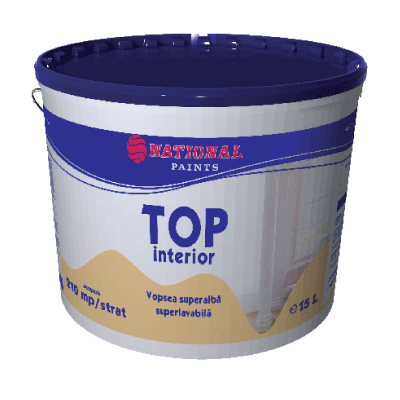 UTILIZARE: - pentru suprafețe interioare pe bază minerală (zidărie, tencuiala, glet de ipsos, beton, placi texturate, placi de gips-carton etc.). RECOMANDARI: - pentru performanțe maxime, aplicați înainte de primul strat de vopsea PRIMA Grund de amorsare. 
AMBALARE: 5L, 15L.TOP - vopsea de exteriorBENEFICII: 
- vopsea superalbă și superlavabilă 
- superputere de acoperire: cca. 12m2/litru/strat (puterea de acoperire depinde de aspectul suprafeței de aplicare) 
- rezistă la aproximativ 10.000 cicluri frecare 
- rezistentă și durabilitate excelentă la fenomene meteo: ninsori, ploi, lapoviță, raze U.V. 
- lasă peretele să respire 
- aplicare ușoară în strat uniform cu aspect mat 
- poate fi aplicată și la interior 
- posibilitatea de a fi nuanțată în peste 1.000 culori, prin sistemul computerizat de nuanțare (pentru varianta TOP Exterior baza lavabila). Pentru mai multe detalii, vă rugăm consultați INCOSUN SRL cu Sediu central: Drumul de Centură, nr. 34, Galaţi Tel.: 0746-327 207 E-mail: incosun@yahoo.com  ce are implementat sistemul computerizat NATIONAL ITALTINTO.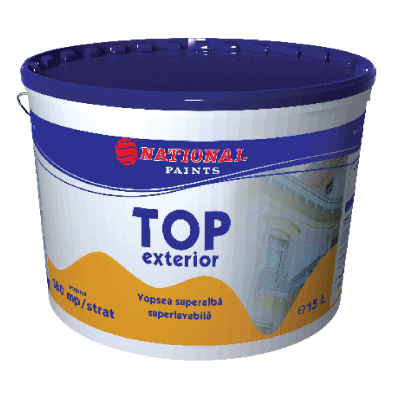 UTILIZARE: - pentru suprafețe exterioare și interioare pe bază minerală (zidărie, tencuială, glet de ipsos, beton, placi texturate, placi de gips-carton etc.). RECOMANDARI: - pentru performanțe maxime, aplicați înainte de primul strat de vopsea PRIMA - Grund de amorsare. 
AMBALARE: 5L, 15L.TOP - bază de colorareBENEFICII:
- superputere de acoperire: cca. 10-12 m2 /litru/strat pentru aplicare pe tencuială netedă și 7-9 m2/litru/strat pentru aplicare pe tencuială texturată (puterea de acoperire depinde de suprafața de aplicare);
- lasă peretele să respire;
- aplicare ușoară în strat uniform cu aspect mat;
- posibilitatea de a fi nuanțată în peste 2.000 de culori prin sistemul computerizat de colorare. Pentru mai multe detalii, vă rugăm consultați INCOSUN SRL cu Sediu central: Drumul de Centură, nr. 34, Galaţi Tel.: 0746-327 207 E-mail: incosun@yahoo.com  ce are implementat sistemul computerizat NATIONAL ITALTINTO.
NUMĂR de STRATURI: 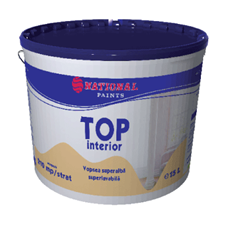 - 1-2 straturi pentru interior și 2-3 straturi pentru exterior.
UTILIZARE:- pentru suprafețe pe bază minerală (zidărie, tencuială, glet de ipsos, beton, azbociment, plăci texturate, rigips) sau pe suprafețe protejate cu vopsele în dispersie apoasă.
RECOMANDARI:- pentru performanțe maxime și pentru reducerea consumului de vopsea , aplicați înainte de primul strat de vopsea PRIMA Grund de amorsare.
AMBALARE: 0.75 L, 4 L, 15 LPRIMA - vopsea lavabilă pentru interiorBENEFICII: 
- vopsea superalbă și lavabilă 
- putere mare de acoperire: cca. 12m2/litru/strat (puterea de acoperire depinde de aspectul suprafeței de aplicare) 
- lasă peretele să respire 
- aplicare ușoară în strat uniform cu aspect mat 
- produsul poate fi nuanțat cu orice tip de pigment pentru vopsele lavabile. Pentru mai multe detalii, vă rugăm consultați INCOSUN SRL cu Sediu central: Drumul de Centură, nr. 34, Galaţi Tel.: 0746-327 207 E-mail: incosun@yahoo.com  ce are implementat sistemul computerizat NATIONAL ITALTINTO.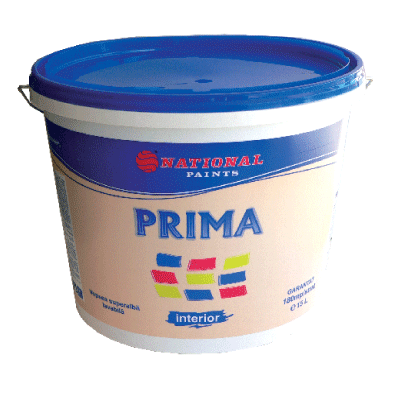 UTILIZARE: - pentru suprafețe interioare pe bază minerală (zidărie, tencuiala, glet de ipsos, beton, placi texturate, placi de gips-carton etc.). RECOMANDARI: - pentru performante maxime, aplicați înainte de primul strat de vopsea PRIMA Grund de amorsare. Pentru a preveni apariția mucegaiurilor, fungilor sau ciupercilor, spălați suprafața ce urmează a fi vopsită cu PRIMA Soluție antimucegai. 
AMBALARE: 2,5L, 4L, 8,5L, 15L.PRIMA - vopsea lavabilă pentru exteriorBENEFICII: 
- vopsea albă și superlavabilă 
- putere mare de acoperire: cca. 12m2/litru/strat (puterea de acoperire depinde de aspectul suprafeței de aplicare) 
- rezistă la aproximativ 5.000 cicluri frecare 
- rezistență și durabilitate excelentă la ninsori, ploi, lapoviță, raze U.V. 
- lasă peretele să respire 
- aplicare ușoară în strat uniform cu aspect mat 
- poate fi aplicată și la interior 
- produsul poate fi nuanțat cu orice tip de pigment pentru vopsele lavabile. Pentru mai multe detalii, vă rugăm consultați INCOSUN SRL cu Sediu central: Drumul de Centură, nr. 34, Galaţi Tel.: 0746-327 207 E-mail: incosun@yahoo.com  ce are implementat sistemul computerizat NATIONAL ITALTINTO.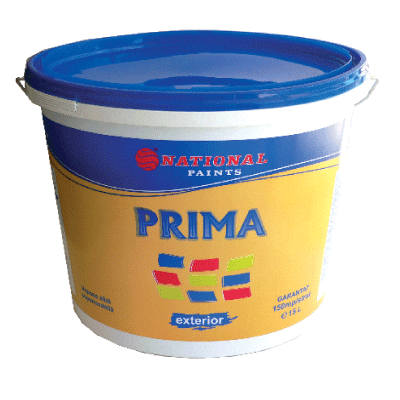  UTILIZARE: - pentru suprafețe exterioare și interioare pe bază minerală (zidărie, tencuiala, glet de ipsos, beton, placi texturate, placi de gips-carton etc.). RECOMANDARI: - pentru performanțe maxime, aplicați înainte de primul strat de vopsea PRIMA Grund de amorsare. Pentru a preveni apariția mucegaiurilor sau fungilor, spălați suprafața ce urmează a fi vopsită cu PRIMA Soluție antimucegai. 
AMBALARE: 4L, 15L.ALLES WEISS - vopsea lavabila interiorBENEFICII: 
- vopsea lavabilă economică de interior
- raport excelent calitate/preț 
- putere bună de acoperire: cca. 8-10m2/litru/strat (depinde de aspectul suprafeței de aplicare) 
- lasă peretele să respire, având o bună aderență la suport 
- aplicare ușoară în strat neted cu aspect mat 
- produsul poate fi nuanțat cu orice tip de pigment pentru vopsele lavabile. Pentru mai multe detalii, vă rugăm consultați INCOSUN SRL cu Sediu central: Drumul de Centură, nr. 34, Galaţi Tel.: 0746-327 207 E-mail: incosun@yahoo.com  ce are implementat sistemul computerizat NATIONAL ITALTINTO.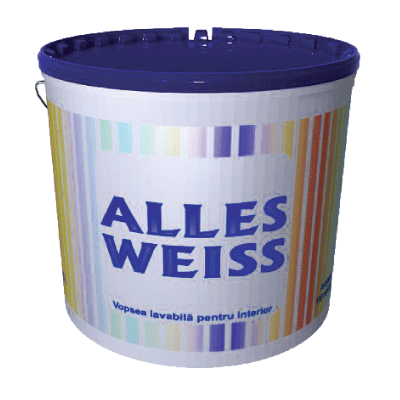  UTILIZARE: - pentru suprafețe exterioare și interioare pe bază minerală (zidărie, tencuiala, glet de ipsos, beton, plăci texturate, plăci de gips-carton etc.). RECOMANDARI: - pentru performanțe maxime, aplicați înainte de primul strat de vopsea PRIMA Grund de amorsare. Pentru a preveni apariția mucegaiurilor sau fungilor, spălați suprafața ce urmează a fi vopsită cu PRIMA Soluție antimucegai. 
AMBALARE: 0,75L, 2L, 4L, 8,5L, 15Lhttp://www.youtube.com/watch?v=QQ5yJCYtOlU&hd=1Diviziile noastre oferă clienților săi o gamă completă de vopsele lavabile, vopsele alchidice, grunduri, lacuri, diluanți, adezivi, necesare la amenajarea casei, biroului sau spațiilor industriale prin biroul nostru de vânzări directe: Galați (sediu central), INCOSUN SRL cu Sediu central: Drumul de Centură, nr. 34, Galaţi Tel.: 0746-327 207 E-mail: incosun@yahoo.com